Коммерческое предложение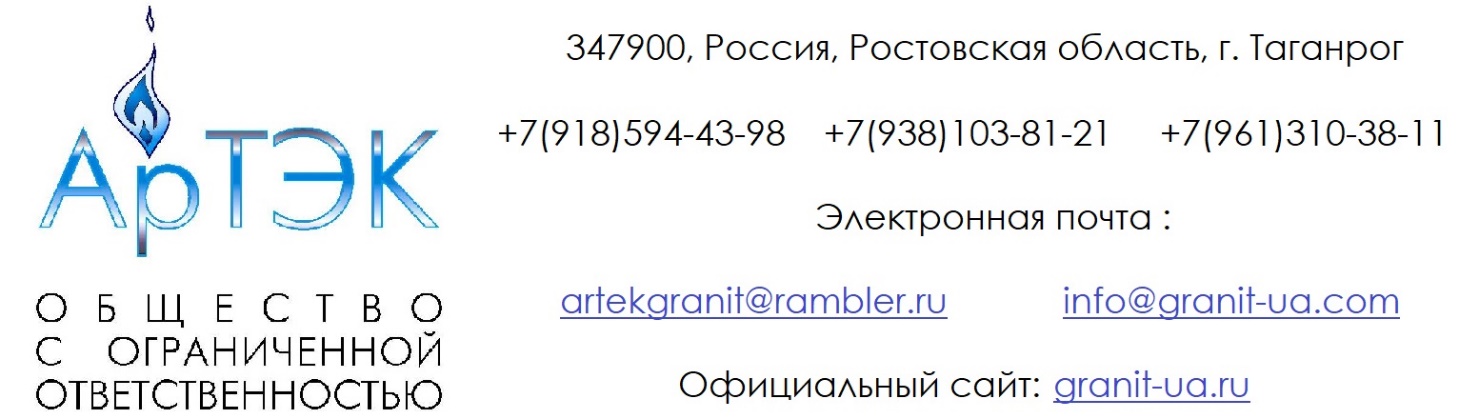 НазваниеНазваниегабариты детали, ммгабариты детали, ммгабариты детали, ммЦенаЦенаЦенаЦенаЦенаНазваниеНазваниегабариты детали, ммгабариты детали, ммгабариты детали, ммгаббро*Буки*Группа1**Группа2***Группа3***Арка вертикальнаяАрка вертикальная800400702 950р.4 300р.4 590р.4 050р.3 400р.Арка вертикальнаяАрка вертикальная1000500704 850р.6 900р.7 130р.6 450р.5 350р.Арка вертикальнаяАрка вертикальная1100500705 350р.7 600р.8 000р.6 900р.5 700р.Арка вертикальнаяАрка вертикальная1100600707 180р.9 500р.9 570р.8 300р.6 900р.Арка вертикальнаяАрка вертикальная1200600707 900р.11 000р.11 300р.9 100р.7 300р.Арка вертикальнаяАрка вертикальная800400803 240р.4 800р.4 990р.4 400р.3 700р.Арка вертикальнаяАрка вертикальная1000500805 350р.7 700р.7 750р.6 990р.5 800р.Арка вертикальнаяАрка вертикальная1100500805 900р.8 400р.8 700р.7 500р.6 400р.Арка вертикальнаяАрка вертикальная1100600807 900р.10 600р.10 400р.9 000р.7 500р.Арка вертикальнаяАрка вертикальная1200600808 700р.12 400р.12 250р.9 900р.8 500р.Арка вертикальнаяАрка вертикальная14006008010 700р.19 400р.18 500р.13 700р.11 800р.Арка вертикальнаяАрка вертикальная15006008012 300р.19 100р.19 900р.14 800р.12 900р.Арка вертикальнаяАрка вертикальная140070010014 500р.25 500р.26 700р.19 800р.16 800р.Арка вертикальнаяАрка вертикальная150070010016 800р.27 500р.28 900р.21 500р.18 100р.Тумба, подставкаТумба, подставка5002001501 600р.1 900р.2 750р.2 300р.1 900р.Тумба, подставкаТумба, подставка5002002001 950р.2 380р.3 600р.2 950р.2 600р.Тумба, подставкаТумба, подставка6002001501 900р.2 220р.3 100р.2 700р.2 300р.Тумба, подставкаТумба, подставка6002002002 400р.2 800р.3 900р.3 500р.2 900р.Тумба, подставкаТумба, подставка7002002002 880р.3 420р.4 800р.4 200р.3 500р.Тумба, подставкаТумба, подставка8002002003 250р.4 000р.6 500р.4 800р.4 200р.Тумба, подставкаТумба, подставка9003002005 500р.6 600р.11 000р.8 300р.6 900р.Деталь цветникаДеталь цветника100010050550р.700р.950р.850р.750р.Деталь цветникаДеталь цветника100010080740р.950р.1 250р.1 150р.1 050р.Деталь цветникаДеталь цветника120010080870р.1 130р.1 410р.1 350р.1 210р.Деталь цветникаДеталь цветника1500100801 050р.1 350р.2 100р.1 650р.1 500р.Плита надгробнаяПлита надгробная800400501 950р.2 990р.3 100р.2 700р.2 300р.Плита надгробнаяПлита надгробная1000500503 550р.4 500р.4 900р.4 200р.3 500р.Плита надгробнаяПлита надгробная1200600505 200р.6 480р.7 600р.6 400р.4 990р.габбро* габбро* черный камень, месторождений Житомирской области Украинычерный камень, месторождений Житомирской области Украинычерный камень, месторождений Житомирской области Украинычерный камень, месторождений Житомирской области Украинычерный камень, месторождений Житомирской области Украинычерный камень, месторождений Житомирской области Украинычерный камень, месторождений Житомирской области Украинычерный камень, месторождений Житомирской области Украиныгруппа1**группа1**цветной гранит Украинских месторождений: Лезниковское, Маславское, Дидковичи, Токовское.цветной гранит Украинских месторождений: Лезниковское, Маславское, Дидковичи, Токовское.цветной гранит Украинских месторождений: Лезниковское, Маславское, Дидковичи, Токовское.цветной гранит Украинских месторождений: Лезниковское, Маславское, Дидковичи, Токовское.цветной гранит Украинских месторождений: Лезниковское, Маславское, Дидковичи, Токовское.цветной гранит Украинских месторождений: Лезниковское, Маславское, Дидковичи, Токовское.цветной гранит Украинских месторождений: Лезниковское, Маславское, Дидковичи, Токовское.цветной гранит Украинских месторождений: Лезниковское, Маславское, Дидковичи, Токовское.группа2**группа2**цветной гранит Украинских месторождений: Капустинское, Васильевское, Корнинское, Кишинское, Новоданиловскоецветной гранит Украинских месторождений: Капустинское, Васильевское, Корнинское, Кишинское, Новоданиловскоецветной гранит Украинских месторождений: Капустинское, Васильевское, Корнинское, Кишинское, Новоданиловскоецветной гранит Украинских месторождений: Капустинское, Васильевское, Корнинское, Кишинское, Новоданиловскоецветной гранит Украинских месторождений: Капустинское, Васильевское, Корнинское, Кишинское, Новоданиловскоецветной гранит Украинских месторождений: Капустинское, Васильевское, Корнинское, Кишинское, Новоданиловскоецветной гранит Украинских месторождений: Капустинское, Васильевское, Корнинское, Кишинское, Новоданиловскоецветной гранит Украинских месторождений: Капустинское, Васильевское, Корнинское, Кишинское, Новоданиловскоегруппа3**группа3**цветной гранит Покостовского месторождения в Украине и Лабрадорит "Volga Blue"цветной гранит Покостовского месторождения в Украине и Лабрадорит "Volga Blue"цветной гранит Покостовского месторождения в Украине и Лабрадорит "Volga Blue"цветной гранит Покостовского месторождения в Украине и Лабрадорит "Volga Blue"цветной гранит Покостовского месторождения в Украине и Лабрадорит "Volga Blue"цветной гранит Покостовского месторождения в Украине и Лабрадорит "Volga Blue"цветной гранит Покостовского месторождения в Украине и Лабрадорит "Volga Blue"цветной гранит Покостовского месторождения в Украине и Лабрадорит "Volga Blue"Буки*Буки*Габбро Букинского месторождения малинского района Житомирской областиГаббро Букинского месторождения малинского района Житомирской областиГаббро Букинского месторождения малинского района Житомирской областиГаббро Букинского месторождения малинского района Житомирской областиГаббро Букинского месторождения малинского района Житомирской областиГаббро Букинского месторождения малинского района Житомирской областиГаббро Букинского месторождения малинского района Житомирской областиГаббро Букинского месторождения малинского района Житомирской областиНаша компания предлагает Украинский гранит по выгодным ценам, для получения более точной информации, заходите на наш сайт: granit-ua.ru
Наша компания предлагает Украинский гранит по выгодным ценам, для получения более точной информации, заходите на наш сайт: granit-ua.ru
Наша компания предлагает Украинский гранит по выгодным ценам, для получения более точной информации, заходите на наш сайт: granit-ua.ru
Наша компания предлагает Украинский гранит по выгодным ценам, для получения более точной информации, заходите на наш сайт: granit-ua.ru
Наша компания предлагает Украинский гранит по выгодным ценам, для получения более точной информации, заходите на наш сайт: granit-ua.ru
Наша компания предлагает Украинский гранит по выгодным ценам, для получения более точной информации, заходите на наш сайт: granit-ua.ru
Наша компания предлагает Украинский гранит по выгодным ценам, для получения более точной информации, заходите на наш сайт: granit-ua.ru
Наша компания предлагает Украинский гранит по выгодным ценам, для получения более точной информации, заходите на наш сайт: granit-ua.ru
Наша компания предлагает Украинский гранит по выгодным ценам, для получения более точной информации, заходите на наш сайт: granit-ua.ru
Наша компания предлагает Украинский гранит по выгодным ценам, для получения более точной информации, заходите на наш сайт: granit-ua.ru
Наша компания предлагает Украинский гранит по выгодным ценам, для получения более точной информации, заходите на наш сайт: granit-ua.ru
Наша компания предлагает Украинский гранит по выгодным ценам, для получения более точной информации, заходите на наш сайт: granit-ua.ru
Наша компания предлагает Украинский гранит по выгодным ценам, для получения более точной информации, заходите на наш сайт: granit-ua.ru
Наша компания предлагает Украинский гранит по выгодным ценам, для получения более точной информации, заходите на наш сайт: granit-ua.ru
Наша компания предлагает Украинский гранит по выгодным ценам, для получения более точной информации, заходите на наш сайт: granit-ua.ru
Наша компания предлагает Украинский гранит по выгодным ценам, для получения более точной информации, заходите на наш сайт: granit-ua.ru
Наша компания предлагает Украинский гранит по выгодным ценам, для получения более точной информации, заходите на наш сайт: granit-ua.ru
Наша компания предлагает Украинский гранит по выгодным ценам, для получения более точной информации, заходите на наш сайт: granit-ua.ru
Наша компания предлагает Украинский гранит по выгодным ценам, для получения более точной информации, заходите на наш сайт: granit-ua.ru
Наша компания предлагает Украинский гранит по выгодным ценам, для получения более точной информации, заходите на наш сайт: granit-ua.ru
